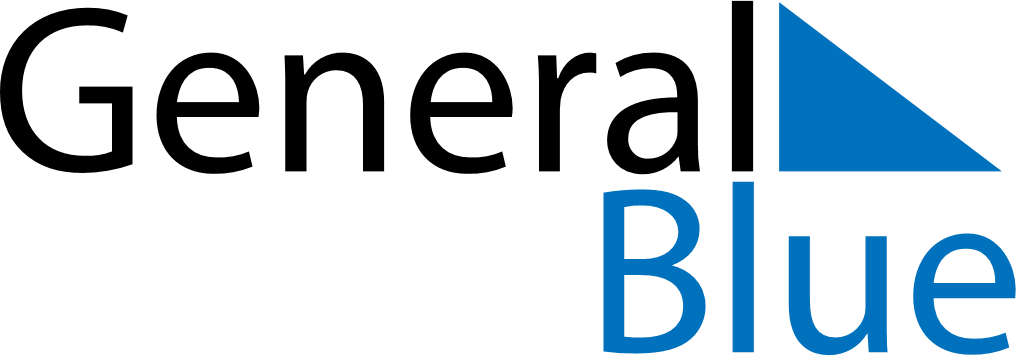 June 2028June 2028June 2028Central African RepublicCentral African RepublicSUNMONTUEWEDTHUFRISAT12345678910Whit Monday1112131415161718192021222324252627282930General Prayer Day